ИНФОРМАЦИОННОЕ ПИСЬМОУважаемые коллеги!Оргкомитет онлайн-конкурса детского рисунка «Природа родного края» приглашает вас принять участие в работе конкурса, которая состоится с 1 сентября 2023 г. по 20 ноября 2023 г в г. Нальчике на базе «Кабардино-Балкарского государственного университета им. Х.М. Бербекова». Цель онлайн-конкурса:Формирование у детей интереса к природе и окружающей среде;Привитие интереса к проблемам экологии родного края;Приобщение подрастающего поколения к духовно-нравственным и культурным ценностям;Усиление роли художественного творчества и самовыражения посредством изобразительного искусства. Организатором онлайн-конференции является федеральное государственное бюджетное образовательное учреждение высшего образования «Кабардино-Балкарский государственный университет им. Х.М. Бербекова» (далее КБГУ), НОЦ «Ботанический сад», совместно с Межрегиональным общественным экологическим движение «ЭКОЛОГИЯ ↔ ЖИЗНЬ» и «Институтом экологии горных территорий им. А.К. Темботова Российской академии наук».На онлайн-конкурсе представляются работы по следующей тематике:флора и фауна родного края, занесенная в красную книгу КБР;изменение, происходящие в окружающей среде;природа - твой домВ онлайн-конкурсе принимают участие обучающиеся общеобразовательных, дополнительных учреждении КБР в возрасте от 7 до 17 лет, представившие свои работы в соответствии с условиями онлайн-конкурса.Онлайн-конкурс проводиться по трем возвратным группам:1 группа – от 7 до 9 лет (включительно);2 группа – от 10 до 12 лет (включительно);3 группа – от 13 до 17 лет (включительно).4 группа - студентыКонкурс проводиться по следующим номинациям:живопись;графика;декоративно - прокладное искусство (поделка). Рисунок может быть оформлен в любой технике исполнения: акварель, гуашь, пастель, тушь и т.д. Формат А4Участники онлайн-конкурса гарантируют своё авторство на материал, представленный на конкурс. В случае возникновения претензий со стороны третьих лиц в отношении авторских прав, участники конкурса обязаны урегулировать их самостоятельно, при этом работа со спорным авторством отклоняется от участия в конкурсе. Оформление работРаботы должны быть подписаны в правом нижнем углу по образцу: ОБРАЗЕЦ:ВНИМАНИЕ!!!Конкурс проходит в три этапа:Первый этап- подача заявок и оформление рисунков.                                   Второй этап- оценка комиссии.                                   Третьи этап- выставка работ и вручение.Первый этап- участники с 1 сентября  2023 г. по 1 ноября 2023 г. направляют на электронный адрес muzey.zhivoyprirody@mail.ru. Заявка на рисунок (ПРИЛОЖЕНИЕ 1).Второй этап с 3 ноября 2023г. по 12 ноября 2023 г. – оценка комиссии.Третий этап конкурса, подведение итогов и награждение участников состоится 20 ноября 2023 г. в дистанционной форме.По возникающим вопросам обращаться по телефону +7(938)-701-13-06ДИПЛОМЫ, БЛАГОДАРСТВЕННЫЕ ПИСЬМА, СЕРТИФИКАТЫ УЧАСТНИКА КОНКУРСА ПРЕДОСТАВЛЯЮТСЯ БЕСПЛАТНО!ЗАЯВКАна участие в онлайн-конкурсе «Природа родного края»Руководитель образовательной организации 		____________________________________Фамилия, имя, отчество руководителяМ.П.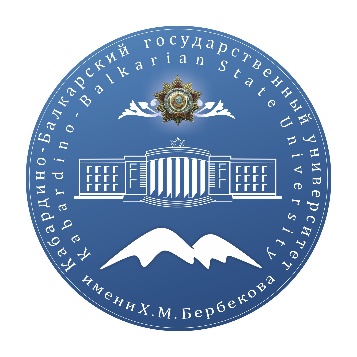 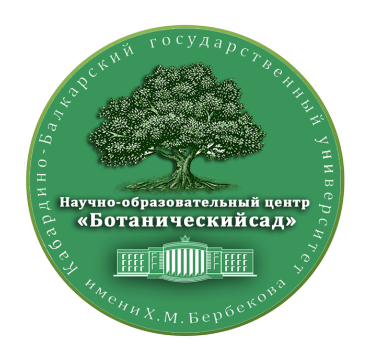 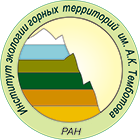 рисунокФИОВозраст Название работы Населенный пункт Школа  НоминацияНазвание Полное наименование образовательной организации (краткое наименование образовательной организации)Полный почтовый адрес (с индексом)Телефон образовательной организацииE-mail образовательной организацииРуководитель проекта Ф.И.О.Должность руководителя, место работы (без сокращений)Номер телефона и E-mailАвтор Автор Фамилия Имя ОтчествоКонтактный  телефонаE-mailКласс (Курс)ВозрастМесто учёбы (полное)Полный почтовый адрес (с индексом)